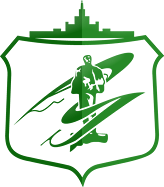 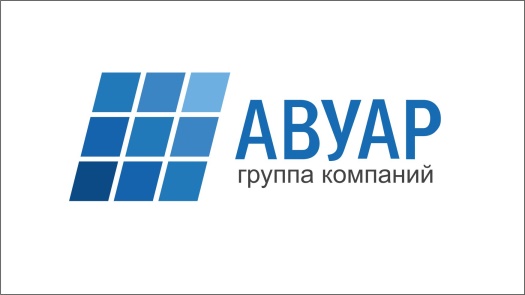 Программа мероприятия 
по подписанию Соглашения между ЮУрГУ и ООО «АФ «Авуар»Приветственные слова:А.Л. ШестаковА.Д. ОвакимянЦеремония подписания Соглашения – 2 экз. с каждой стороны. Фотографирование.Андрей Владимирович Шмидт, проректор, директор ВШЭУ ЮУрГУ. Открытие Круглого стола «Взаимодействие бизнеса и экономических образовательных программ университетов: современные тренды»Игорь Александрович Баев, д.э.н., профессор, заместитель директора по научной работе ВШЭУ ЮУрГУ. Задачи научного сотрудничества университетов и бизнеса.Алексей Евгеньевич Иванов, доцент кафедры «Бухгалтерский учет, анализ и аудит». Подготовка кадров для работы в системе МСФО: практические аспекты взаимодействия бизнеса и образования. Ирина Игоревна Просвирина, заведующий кафедрой «Бухгалтерский учет, анализ и аудит». Опыт сотрудничества экономических подразделений ЮУрГУ с учебными центрами предприятий региона в области подготовки кадров. Алексей Дмитриевич Овакимян, руководитель ООО АФ «Авуар». Развитие кадрового потенциала аудиторских и консалтинговых компаний: проблемы и решения.Гульнара Гайфулина, выпускник кафедры бухгалтерского учета, заместитель главного бухгалтера ПАО «Уралпромбанк». Формирование карьеры и роль практической составляющей в экономических образовательных программах. Сообщение 3 мин.Каролина Александровна Матковская, руководитель приемной комиссии ВШЭУ ЮУрГУ. Уровневое образование в России и удовлетворение потребностей бизнеса в кадрах. Ольга Юрьевна Новикова, мама абитуриента-2016. Впечатления о возможностях ВШЭУ и выбор направления для поступления в университет.Андрей Владимирович Шмидт. Завершение мероприятия, подведение итогов.Групповое фотографирование. Пресса.